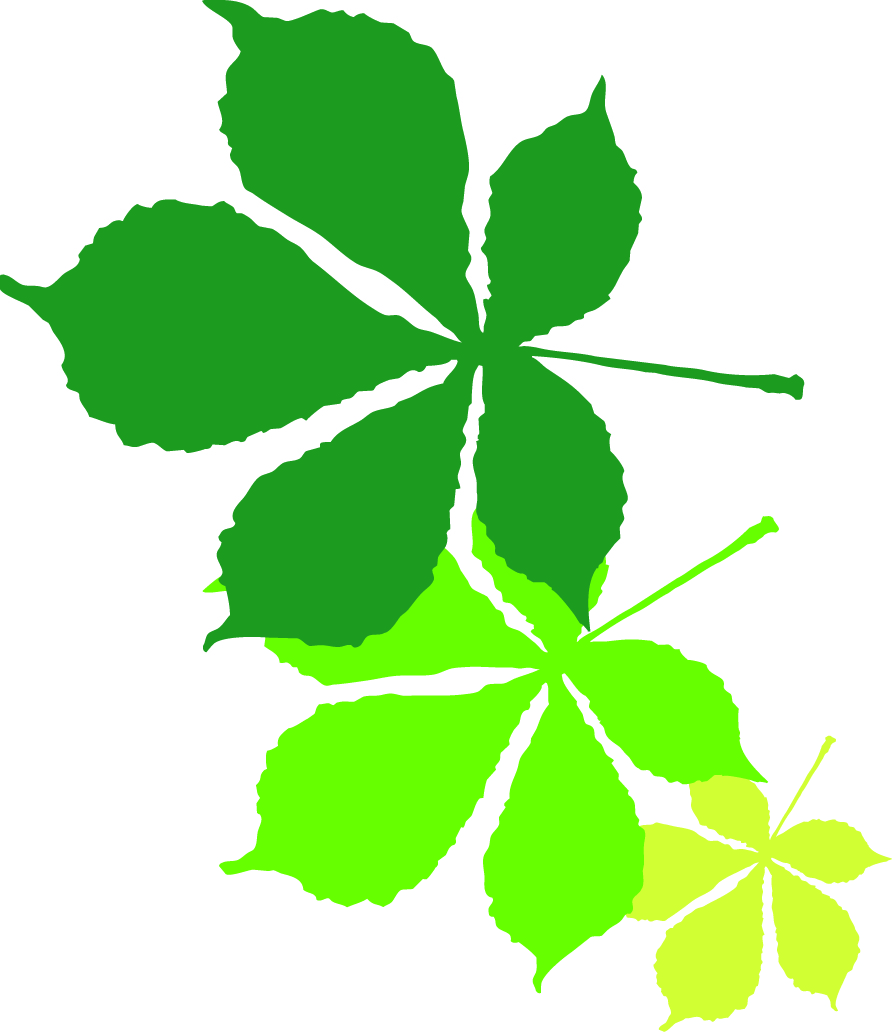               INFORMATION ABOUT THE P.E. DEPARTMENT1.   General:The P.E. department is a well established and very successful department which has received good reports from OFSTED and other inspectors over the years.The physical education programme covers a wide range of skills and all students have equal access regardless of the make-up of the group in terms of gender, race or intellectual ability.The major aims of the department are to embrace our ‘Exercise for All’ philosophy by encouraging a positive attitude to P.E. and by promoting physical fitness and good health.  The department also aims to encourage co-operation with others, to promote a healthy attitude to competition and to develop skills which will become an asset for life.2.	Staffing:There are at present 3 full-time members of staff.3.	Curriculum:The department is offers the full range of National Curriculum activities.  At Key Stage 3, students have two P.E. lessons per week.  At Key Stage 4, students have one compulsory P.E. lesson per week, available, and Cambridge Nationals Sport Studies is offered as an option.

In the Sixth Form, the department offers a BTEC National in Sport.
The range of activities offered includes:Cricket,			Badminton,Football.			AthleticsHockey,			Ultimate,  Health-related fitness	NetballRounders			SoftballBasketball			Volleyball4.	Extra-curricular activities:The department offers a wide range of extra-curricular activities, supplemented from other members of staff with particular interests.   Clubs take place after school and at lunch-times, and some outdoor pursuit weekends are arranged.Many of our students participate in Wandsworth, London and England competitions. Successes include football and netball teams.  Our teams are keen competitors and many students are members of athletics and other sports clubs outside school. Activities include:Football:    Cricket:  BadmintonNetball Ultimate Rugby 
Fitness Basketball. Duke of Edinburgh Award5.	Accommodation:The school has excellent on-site facilities.  The purpose-built Sports Hall is used for various games, and indoor athletics activities. The school’s Fitness suite is furnished with computerised cardiovascular equipment such as steppers, and bicycle and rowing ergometers, and has a multi-gym and weight machines for strength development.  Students and staff are also able to access this after school – saving much money on expensive gyms! Outside facilities include a 7 a side 3rd Generation astroturf. A 3 netball court sand based MUGA.
In addition, the Tooting Bec Athletics Track is used, as well as Wandsworth Common.  There are good changing facilities for staff and students.This post:This is a very important post for the school.   PE/Sports is an area of the school we want to develop and we are looking for someone with excellent leadership and management skills who can help lead the department into a new phase in its history.